Прочитать лекцию ВНИМАТЕЛЬНО!Записать определения и формулы в тетрадь.Выполнить упражнение 478 из учебника Геометрии 10-11 класс автор Л.С. Атанасян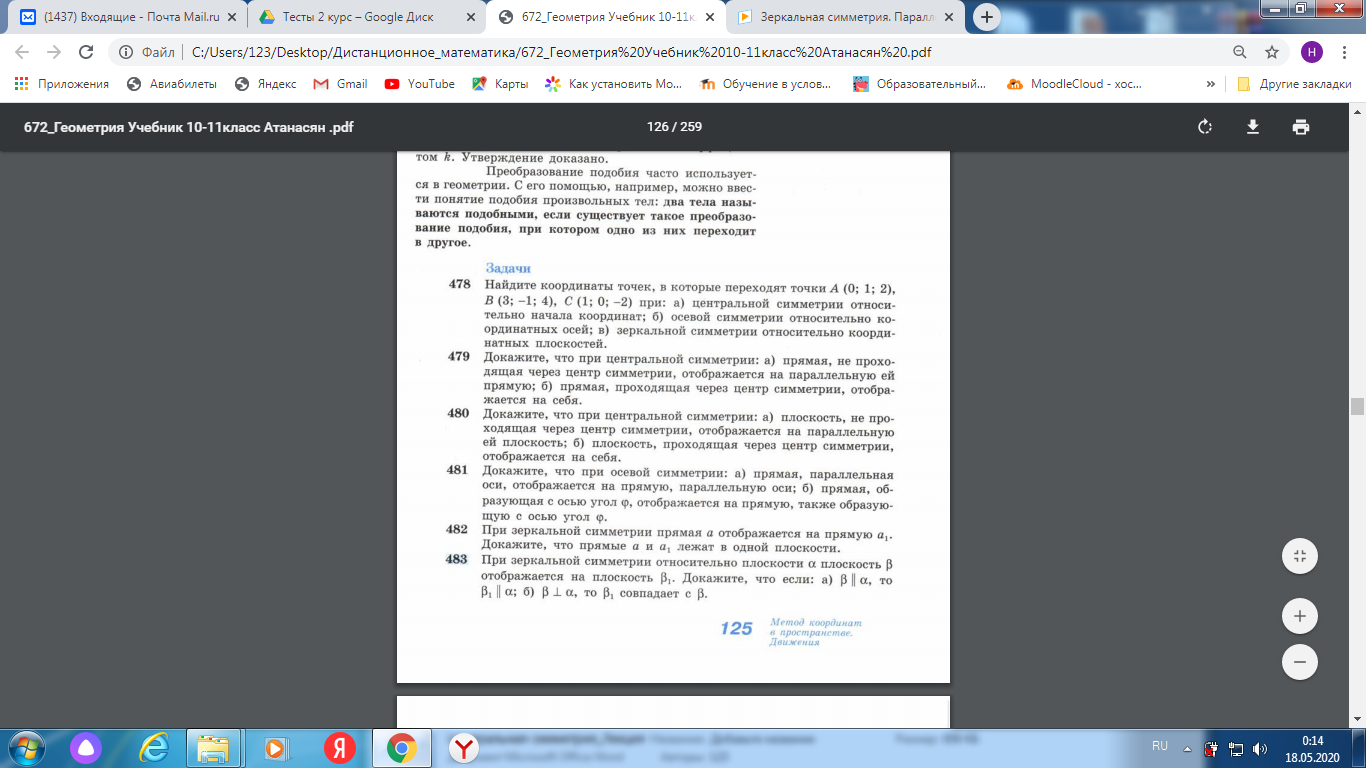 Упражнение необходимо выполнить сегодня и прислать на е-мейл sobolevskaja_nm@mail.ru или вайбер.ВНИМАНИЕ!!!Задачи из лекции обязательно встретятся на дифференцированном зачете!